Al Signor Sindaco delCOMUNE DI   	SCHEDA DI SEGNALAZIONE DANNI AD ATTIVITA’ AGRICOLEEVENTO	del   	II/la sottoscritta	nato/a 		il	e residente nel comune di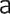  	ia	Rec.tel/cell  	titolare/ rappresentante legale dell’impresa agricoladenominata:  	P.IVA	con sede legale nel Comune di    	via	IOCd IIta   	